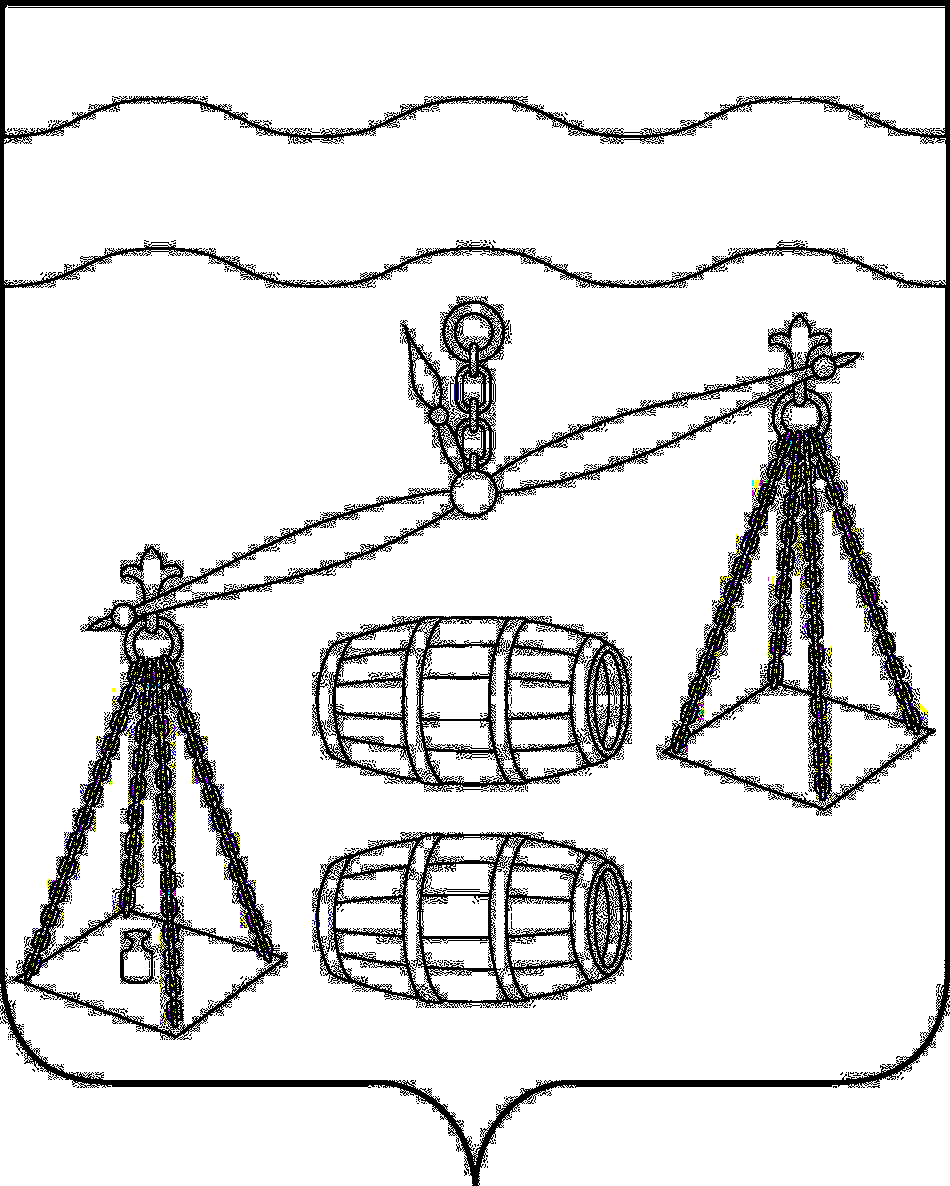 Сельская Дума сельского поселения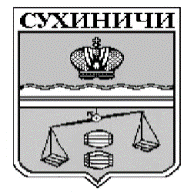 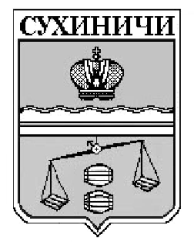 «Село Хотень»Калужская областьРЕШЕНИЕО внесении изменений в решение Сельской Думы  сельского поселения «Село Хотень» от 25.02.2020№ 215 «Об утверждении Положения «О порядкепроведения     конкурса     на     замещение должности главы администрации (исполнительно-распорядительного        органа        муниципального образования) сельского     поселения «Село Хотень»»В соответствии с п. 5 ст. 37 Федерального закона от 06.10.2003 N 131-ФЗ "Об общих принципах организации местного самоуправления в Российской Федерации", руководствуясь Уставом СП «Село Хотень», Сельская Дума сельского поселения «Село Хотень»  РЕШИЛА:Внести в Решение Сельской Думы сельского поселения «Село Хотень» от 25.02.2020 № 215 «Об утверждении Положения «О порядке проведения конкурса на замещение должности главы администрации (исполнительно-распорядительного органа муниципального образования) сельского поселения «Село Хотень»» следующие изменения:Дефис 13 пункта 2.2 раздела 2 Положения исключить.Пункт 3.3 раздела 3 Положения изложить в новой редакции:«3.3. Половина членов конкурсной комиссии назначается Сельской Думой сельского поселения «Село Хотень», а другая половина – главой администрации муниципального района «Сухиничский район».»Настоящее Решение вступает в силу после его официального обнародования.Контроль за исполнением настоящего Решения возложить на администрацию сельского поселения «Село Хотень».Глава сельского поселения«Село Хотень»                                                                      В.И.Демкинот 28.08.2020 года                                 № 242